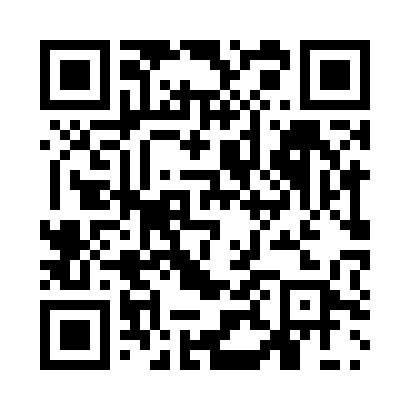 Prayer times for Baranovichi, BelarusWed 1 May 2024 - Fri 31 May 2024High Latitude Method: Angle Based RulePrayer Calculation Method: Muslim World LeagueAsar Calculation Method: ShafiPrayer times provided by https://www.salahtimes.comDateDayFajrSunriseDhuhrAsrMaghribIsha1Wed3:015:421:135:188:4511:152Thu3:005:401:135:188:4711:183Fri2:595:381:135:198:4911:194Sat2:585:361:135:208:5011:195Sun2:575:341:135:208:5211:206Mon2:575:321:135:218:5411:217Tue2:565:301:125:228:5611:218Wed2:555:281:125:228:5711:229Thu2:545:271:125:238:5911:2310Fri2:545:251:125:249:0111:2411Sat2:535:231:125:259:0211:2412Sun2:525:211:125:259:0411:2513Mon2:525:201:125:269:0611:2614Tue2:515:181:125:269:0711:2615Wed2:505:171:125:279:0911:2716Thu2:505:151:125:289:1011:2817Fri2:495:131:125:289:1211:2818Sat2:485:121:125:299:1411:2919Sun2:485:111:125:309:1511:3020Mon2:475:091:135:309:1711:3121Tue2:475:081:135:319:1811:3122Wed2:465:061:135:319:2011:3223Thu2:465:051:135:329:2111:3324Fri2:455:041:135:339:2211:3325Sat2:455:031:135:339:2411:3426Sun2:455:011:135:349:2511:3527Mon2:445:001:135:349:2711:3528Tue2:444:591:135:359:2811:3629Wed2:444:581:135:359:2911:3630Thu2:434:571:145:369:3011:3731Fri2:434:561:145:369:3211:38